RELAÇÃO DE CURSOS 2018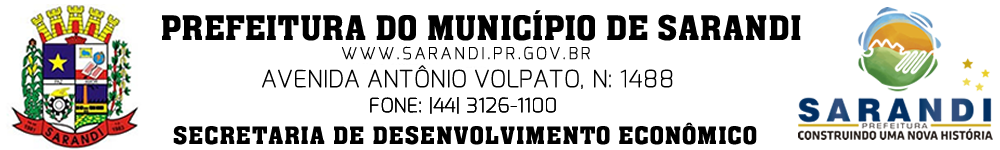 2º SemestreCURSOCARGA HORAPERÍODOSALAINSTITUIÇÃODATA1Aperfeiçoamento em Elaboração de Doces115 horasTardePanificaçãoSENAI30/07 a 02/082Preparo e Decoração de bolos115 horasNoitePanificaçãoSENAC20/08 a 25/083Preparo de Pizza 115 horasTardePanificaçãoSENAI24/09 a 27/094Boas Práticas na Manipulação de Alimentos115 horasTardePanificação e sala 01SENAC15/10 a 19/105Elaboração de Panetones 115 horasTardePanificaçãoSENAI05/11 a 07/116Preparo de Comida Oriental115 horasNoitePanificaçãoSENAC19/11 a 23/117Preparo de Salgados 115 horasTardePanificaçãoSENAI04/12 a 06/128Automaquilagem115 horasNoiteSalãoSENAC27/08 a 31/089Básico em Corte de Cabelo Masculino e Design de Barba 140 horasNoiteSalãoSENAC10/09 a 28/0910Básico de Corte Feminino e Escova.172 horasTardeSalãoSENAC22/10 a 14/1111Violência Contra a Mulher115 horasTardeSala 1SENAC13/08 A 17/0812Aperfeiçoamento para Porteiro de Edifício121 horasNoiteSala 5SENAC27/08 a 31/08 13Como Secretariar115 horas NoiteSala 5SENAC10/09 a 14/0914Organização de Eventos e Cerimonial115 horasNoite Sala 5SENAC17/09 a 21/0915Técnicas de Vendas 115 horasNoiteSala 5SENAC01/10 a 05/1016Técnicas de Zeladoria115 horasNoiteSala 01SENAC15/10 a 19/1017Atendimento Garçom115 horas NoiteSala 01SENAC05/11 a 09/1118 Estratégica de Comunicação e Marketing115 HorasNoiteSala 01SENAC19/11 a 23/1119Cuidados essenciais à Saúde do Idoso.115 horasTardeSala 1SENAC01/10 a 05/1020Aplicação de Papel de Parede120 horas NoiteSala 5SENAI20/11 a 24/1121Auxiliar de Manutenção Industrial1160 horas Noite Sala 01 SENAI02/07 a 24/0822Sistemas de Freios de Veículos Leves160 horasNoiteMecânica 4SENAI02/07 A 20/0723Instalação de acessórios Automotivos140 horasNoiteMecânica 4 SENAI23/07 a 03/0824Serviços de Manutenção Veicular com Ênfase em Alinhamento e Balanceamento de Pneus 130 horasNoiteMecânica 4SENAI27/08 a 31/0825Sistemas de Suspensão e Direção de Veículos Leves160 horasNoiteMecânica 4SENAI15/10 a 30/1026Instalação de Som automotivo160 horasNoiteMecânica 4SENAI19/11 a 03/1227Necessaire115 horasTarde Sala de costuraSENAI09/07 a 13/0728Almofadas Personalizadas 115 horasTardeSala de CosturaSENAI23/07 a 27/0729Modelagem Industrial Infantil 180 horasTarde Sala de CosturaSENAI01/08 a 16/0830Modelagem Industrial (peças Intimas e biquínis)160 horasTardeSala de CosturaSENAI19/11 a 04/1231Customização de peças do Vestuário115 horasTardeSala de CosturaSENAI10/12 a 14/12